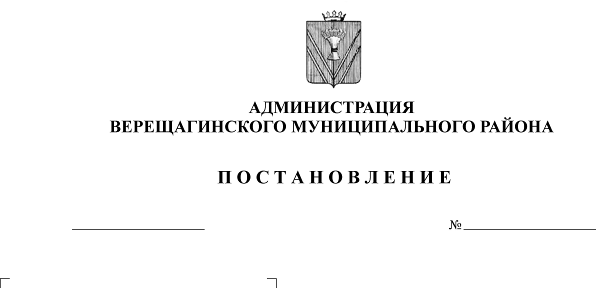 На основании бюджета муниципального образования «Зюкайское сельское поселение» на 2019 год и плановый период 2020 - 2021 годы, утвержденного решением Совета Депутатов муниципального образования «Зюкайское сельское поселение» Верещагинского муниципального района Пермского края от              24 декабря 2018 года №10/39, руководствуясь Уставом муниципального образования «Верещагинский муниципальный район Пермского края», администрация Верещагинского муниципального района ПОСТАНОВЛЯЕТ:Внести в постановление администрации муниципального образования «Зюкайское сельское поселение» Верещагинского муниципального района Пермского края от 28 сентября 2017 года №132 «Об утверждении муниципальной программы «Обеспечение сохранности и развития автомобильных дорог «МО «Зюкайское сельское поселение» на 2018-2021 годы» следующие изменения:1.1. Пункт 5 изложить в новой редакции: «5. Контроль исполнения настоящего постановления возложить на заместителя главы администрации муниципального района Юркова Е.П.».Внести в муниципальную программу «Обеспечение сохранности и развития автомобильных дорог МО «Зюкайское сельское поселение» на 2018-2021 годы» (далее – Программа) следующие изменения:  2.1. Паспорт Программы изложить в новой редакции (приложение 1);2.2. Финансовое обеспечение муниципальной программы изложить в новой редакции (приложение 2).3. Настоящее постановление вступает в силу с момента опубликования в районной газете «Заря» и распространяется на правоотношения, возникшие с       01 апреля 2019 года.  Глава муниципального района-Глава администрации Верещагинскогомуниципального района			                 		            С.В. КондратьевПриложение 1 к постановлению администрацииВерещагинского муниципального районаот 07.05.2019 №254-01-01-347Приложение к муниципальной программе	«Обеспечение сохранности и развития автомобильных дорог МО «Зюкайское сельское поселение» на 2018-2021 годы» ПАСПОРТмуниципальной программы «Обеспечение сохранности и развития автомобильных дорог МО «Зюкайское сельское поселение» на 2018-2021 годы»Приложение 2к постановлению администрацииВерещагинского муниципального районаот 07.05.2019 №254-01-01-347Приложение к муниципальной программе	«Обеспечение сохранности и развития автомобильных дорог МО «Зюкайское сельское поселение» на 2018-2021 годы» Финансовое обоснование муниципальной программе«Обеспечение сохранности и развития автомобильных дорог МО «Зюкайское сельское поселение» на 2018-2021 годы»Ответственный исполнитель   программы     Управление имущественных отношений и инфраструктуры администрации Верещагинского муниципального района Пермского края Управление имущественных отношений и инфраструктуры администрации Верещагинского муниципального района Пермского края Управление имущественных отношений и инфраструктуры администрации Верещагинского муниципального района Пермского края Управление имущественных отношений и инфраструктуры администрации Верещагинского муниципального района Пермского края Управление имущественных отношений и инфраструктуры администрации Верещагинского муниципального района Пермского края Управление имущественных отношений и инфраструктуры администрации Верещагинского муниципального района Пермского края Управление имущественных отношений и инфраструктуры администрации Верещагинского муниципального района Пермского края Управление имущественных отношений и инфраструктуры администрации Верещагинского муниципального района Пермского края Управление имущественных отношений и инфраструктуры администрации Верещагинского муниципального района Пермского края Участники     программы     Управление имущественных отношений и инфраструктуры администрации Верещагинского муниципального района Пермского краяУправление имущественных отношений и инфраструктуры администрации Верещагинского муниципального района Пермского краяУправление имущественных отношений и инфраструктуры администрации Верещагинского муниципального района Пермского краяУправление имущественных отношений и инфраструктуры администрации Верещагинского муниципального района Пермского краяУправление имущественных отношений и инфраструктуры администрации Верещагинского муниципального района Пермского краяУправление имущественных отношений и инфраструктуры администрации Верещагинского муниципального района Пермского краяУправление имущественных отношений и инфраструктуры администрации Верещагинского муниципального района Пермского краяУправление имущественных отношений и инфраструктуры администрации Верещагинского муниципального района Пермского краяУправление имущественных отношений и инфраструктуры администрации Верещагинского муниципального района Пермского краяПодпрограммы  программы     -Совершенствование и развитие сети автомобильных дорог местного значения поселения.-Содержание и ремонт тротуаров поселения.-Совершенствование и развитие сети автомобильных дорог местного значения поселения.-Содержание и ремонт тротуаров поселения.-Совершенствование и развитие сети автомобильных дорог местного значения поселения.-Содержание и ремонт тротуаров поселения.-Совершенствование и развитие сети автомобильных дорог местного значения поселения.-Содержание и ремонт тротуаров поселения.-Совершенствование и развитие сети автомобильных дорог местного значения поселения.-Содержание и ремонт тротуаров поселения.-Совершенствование и развитие сети автомобильных дорог местного значения поселения.-Содержание и ремонт тротуаров поселения.-Совершенствование и развитие сети автомобильных дорог местного значения поселения.-Содержание и ремонт тротуаров поселения.-Совершенствование и развитие сети автомобильных дорог местного значения поселения.-Содержание и ремонт тротуаров поселения.-Совершенствование и развитие сети автомобильных дорог местного значения поселения.-Содержание и ремонт тротуаров поселения.Цели программы-создание условий для улучшения социально – экономического положения поселения;-выполнение полномочий, связанных с организацией дорожной деятельности в отношении автомобильных дорог местного значения;-сохранение и совершенствование сети автомобильных дорог местного значения.-создание условий для улучшения социально – экономического положения поселения;-выполнение полномочий, связанных с организацией дорожной деятельности в отношении автомобильных дорог местного значения;-сохранение и совершенствование сети автомобильных дорог местного значения.-создание условий для улучшения социально – экономического положения поселения;-выполнение полномочий, связанных с организацией дорожной деятельности в отношении автомобильных дорог местного значения;-сохранение и совершенствование сети автомобильных дорог местного значения.-создание условий для улучшения социально – экономического положения поселения;-выполнение полномочий, связанных с организацией дорожной деятельности в отношении автомобильных дорог местного значения;-сохранение и совершенствование сети автомобильных дорог местного значения.-создание условий для улучшения социально – экономического положения поселения;-выполнение полномочий, связанных с организацией дорожной деятельности в отношении автомобильных дорог местного значения;-сохранение и совершенствование сети автомобильных дорог местного значения.-создание условий для улучшения социально – экономического положения поселения;-выполнение полномочий, связанных с организацией дорожной деятельности в отношении автомобильных дорог местного значения;-сохранение и совершенствование сети автомобильных дорог местного значения.-создание условий для улучшения социально – экономического положения поселения;-выполнение полномочий, связанных с организацией дорожной деятельности в отношении автомобильных дорог местного значения;-сохранение и совершенствование сети автомобильных дорог местного значения.-создание условий для улучшения социально – экономического положения поселения;-выполнение полномочий, связанных с организацией дорожной деятельности в отношении автомобильных дорог местного значения;-сохранение и совершенствование сети автомобильных дорог местного значения.-создание условий для улучшения социально – экономического положения поселения;-выполнение полномочий, связанных с организацией дорожной деятельности в отношении автомобильных дорог местного значения;-сохранение и совершенствование сети автомобильных дорог местного значения.Задачи        программы     -развитие сети автомобильных дорог местного значения;-повышение уровня содержания автомобильных дорог местного значения;-восстановление первоначальных транспортно-эксплуатационных характеристик и потребительских свойств автодорог и искусственных сооружений на них;-снижение доли автомобильных дорог муниципального образования   поселения, не соответствующих нормативным требованиям;-обеспечение безопасности дорожного движения на территории поселения.-развитие сети автомобильных дорог местного значения;-повышение уровня содержания автомобильных дорог местного значения;-восстановление первоначальных транспортно-эксплуатационных характеристик и потребительских свойств автодорог и искусственных сооружений на них;-снижение доли автомобильных дорог муниципального образования   поселения, не соответствующих нормативным требованиям;-обеспечение безопасности дорожного движения на территории поселения.-развитие сети автомобильных дорог местного значения;-повышение уровня содержания автомобильных дорог местного значения;-восстановление первоначальных транспортно-эксплуатационных характеристик и потребительских свойств автодорог и искусственных сооружений на них;-снижение доли автомобильных дорог муниципального образования   поселения, не соответствующих нормативным требованиям;-обеспечение безопасности дорожного движения на территории поселения.-развитие сети автомобильных дорог местного значения;-повышение уровня содержания автомобильных дорог местного значения;-восстановление первоначальных транспортно-эксплуатационных характеристик и потребительских свойств автодорог и искусственных сооружений на них;-снижение доли автомобильных дорог муниципального образования   поселения, не соответствующих нормативным требованиям;-обеспечение безопасности дорожного движения на территории поселения.-развитие сети автомобильных дорог местного значения;-повышение уровня содержания автомобильных дорог местного значения;-восстановление первоначальных транспортно-эксплуатационных характеристик и потребительских свойств автодорог и искусственных сооружений на них;-снижение доли автомобильных дорог муниципального образования   поселения, не соответствующих нормативным требованиям;-обеспечение безопасности дорожного движения на территории поселения.-развитие сети автомобильных дорог местного значения;-повышение уровня содержания автомобильных дорог местного значения;-восстановление первоначальных транспортно-эксплуатационных характеристик и потребительских свойств автодорог и искусственных сооружений на них;-снижение доли автомобильных дорог муниципального образования   поселения, не соответствующих нормативным требованиям;-обеспечение безопасности дорожного движения на территории поселения.-развитие сети автомобильных дорог местного значения;-повышение уровня содержания автомобильных дорог местного значения;-восстановление первоначальных транспортно-эксплуатационных характеристик и потребительских свойств автодорог и искусственных сооружений на них;-снижение доли автомобильных дорог муниципального образования   поселения, не соответствующих нормативным требованиям;-обеспечение безопасности дорожного движения на территории поселения.-развитие сети автомобильных дорог местного значения;-повышение уровня содержания автомобильных дорог местного значения;-восстановление первоначальных транспортно-эксплуатационных характеристик и потребительских свойств автодорог и искусственных сооружений на них;-снижение доли автомобильных дорог муниципального образования   поселения, не соответствующих нормативным требованиям;-обеспечение безопасности дорожного движения на территории поселения.-развитие сети автомобильных дорог местного значения;-повышение уровня содержания автомобильных дорог местного значения;-восстановление первоначальных транспортно-эксплуатационных характеристик и потребительских свойств автодорог и искусственных сооружений на них;-снижение доли автомобильных дорог муниципального образования   поселения, не соответствующих нормативным требованиям;-обеспечение безопасности дорожного движения на территории поселения.Ожидаемые     результаты    реализации    программы     -улучшение потребительских свойств автомобильных дорог и сооружений на них; -повышение качества дорожных работ, надежности и долговечности автомобильных дорог и сооружений на них;-сокращение дорожно-транспортных происшествий по причине неудовлетворительных дорожных условий;-создание комфортной среды для проживания населения, положительное воздействие на экономику, социальную сферу и экологическую ситуацию.-улучшение потребительских свойств автомобильных дорог и сооружений на них; -повышение качества дорожных работ, надежности и долговечности автомобильных дорог и сооружений на них;-сокращение дорожно-транспортных происшествий по причине неудовлетворительных дорожных условий;-создание комфортной среды для проживания населения, положительное воздействие на экономику, социальную сферу и экологическую ситуацию.-улучшение потребительских свойств автомобильных дорог и сооружений на них; -повышение качества дорожных работ, надежности и долговечности автомобильных дорог и сооружений на них;-сокращение дорожно-транспортных происшествий по причине неудовлетворительных дорожных условий;-создание комфортной среды для проживания населения, положительное воздействие на экономику, социальную сферу и экологическую ситуацию.-улучшение потребительских свойств автомобильных дорог и сооружений на них; -повышение качества дорожных работ, надежности и долговечности автомобильных дорог и сооружений на них;-сокращение дорожно-транспортных происшествий по причине неудовлетворительных дорожных условий;-создание комфортной среды для проживания населения, положительное воздействие на экономику, социальную сферу и экологическую ситуацию.-улучшение потребительских свойств автомобильных дорог и сооружений на них; -повышение качества дорожных работ, надежности и долговечности автомобильных дорог и сооружений на них;-сокращение дорожно-транспортных происшествий по причине неудовлетворительных дорожных условий;-создание комфортной среды для проживания населения, положительное воздействие на экономику, социальную сферу и экологическую ситуацию.-улучшение потребительских свойств автомобильных дорог и сооружений на них; -повышение качества дорожных работ, надежности и долговечности автомобильных дорог и сооружений на них;-сокращение дорожно-транспортных происшествий по причине неудовлетворительных дорожных условий;-создание комфортной среды для проживания населения, положительное воздействие на экономику, социальную сферу и экологическую ситуацию.-улучшение потребительских свойств автомобильных дорог и сооружений на них; -повышение качества дорожных работ, надежности и долговечности автомобильных дорог и сооружений на них;-сокращение дорожно-транспортных происшествий по причине неудовлетворительных дорожных условий;-создание комфортной среды для проживания населения, положительное воздействие на экономику, социальную сферу и экологическую ситуацию.-улучшение потребительских свойств автомобильных дорог и сооружений на них; -повышение качества дорожных работ, надежности и долговечности автомобильных дорог и сооружений на них;-сокращение дорожно-транспортных происшествий по причине неудовлетворительных дорожных условий;-создание комфортной среды для проживания населения, положительное воздействие на экономику, социальную сферу и экологическую ситуацию.-улучшение потребительских свойств автомобильных дорог и сооружений на них; -повышение качества дорожных работ, надежности и долговечности автомобильных дорог и сооружений на них;-сокращение дорожно-транспортных происшествий по причине неудовлетворительных дорожных условий;-создание комфортной среды для проживания населения, положительное воздействие на экономику, социальную сферу и экологическую ситуацию.Этапы и сроки реализации    программы     2018-2021 годы2018-2021 годы2018-2021 годы2018-2021 годы2018-2021 годы2018-2021 годы2018-2021 годы2018-2021 годы2018-2021 годыЦелевые       показатели    программы     Nп/пНаименованиепоказателяЕд.изм.Плановое значение целевого показателяПлановое значение целевого показателяПлановое значение целевого показателяПлановое значение целевого показателяПлановое значение целевого показателяПлановое значение целевого показателяЦелевые       показатели    программы     Nп/пНаименованиепоказателяЕд.изм.2018 год2018 год2018 год2019 год2020 год2021   годЦелевые       показатели    программы     1Протяженность автомобильных дорог и внутриквартальных дорог местного значения, находящихся на содержаниикм66,07166,07166,07166,57166,57166,571Целевые       показатели    программы     2Протяженность тротуаров, находящихся на содержаниикм0,90,90,90,90,90,9Объемы и      источники     финансированияпрограммы        Источники     финансирования    Источники     финансирования Расходы (тыс. руб.)Расходы (тыс. руб.)Расходы (тыс. руб.)Расходы (тыс. руб.)Расходы (тыс. руб.)Расходы (тыс. руб.)Расходы (тыс. руб.)Объемы и      источники     финансированияпрограммы        Источники     финансирования    Источники     финансирования 2019 год2019 год2020 год2021   год2021   годИТОГОИТОГООбъемы и      источники     финансированияпрограммы     Всего, в том    числе:          Всего, в том    числе:          1697,281697,281613,101675,701675,704986,084986,08Объемы и      источники     финансированияпрограммы     Бюджет поселенияБюджет поселения1697,281697,281613,101675,701675,704986,084986,08Объемы и      источники     финансированияпрограммы     Краевой бюджетКраевой бюджет0,000,000,000,000,000,000,00Объемы и      источники     финансированияпрограммы     Федеральный бюджетФедеральный бюджет0,000,000,000,000,000,000,00Объемы и      источники     финансированияпрограммы     Внебюджетные    источники       Внебюджетные    источники       0,000,000,000,000,000,000,00№ п/пНаименование муниципальной программы, подпрограммы, задачи, мероприятия Расходы на период действия программы, Расходы на период действия программы, Расходы на период действия программы, Расходы на период действия программы, Расходы на период действия программы, № п/пНаименование муниципальной программы, подпрограммы, задачи, мероприятия в том числе  по источникам финансирования ВСЕГО (руб.)  в том числе по годам (руб.)в том числе по годам (руб.)в том числе по годам (руб.)№ п/пНаименование муниципальной программы, подпрограммы, задачи, мероприятия в том числе  по источникам финансирования ВСЕГО (руб.)  20192020 202112345671.Содержание, текущий ремонт, капитальный ремонт и строительство (реконструкция) дорог местного значенияВсего:4986084,231697284,231613100,001675700,00Федеральный бюджет0,000,000,000,00Краевой бюджет0,000,000,000,00Бюджет поселения4986084,231697284,231613100,001675700,00Внебюджетные источники0,000,000,000,001.1.Повышение уровня содержания автомобильных дорог местного значенияВсего:4986084,231697284,231613100,001675700,001.1.1Проектирование, строительство (реконструкция), капитальный ремонт и ремонт автомобильных дорог общего пользования местного значения, находящихся на территории Пермского краяВсего:188207,33188207,330,000,00Федеральный бюджет0,000,000,000,00Краевой бюджет0,000,000,000,00Бюджет поселения188207,33188207,330,000,00Внебюджетные источники0,000,000,000,001.1.2Паспортизация муниципальных автомобильных дорог местного значения и искусственных сооружений на нихВсего:0,000,000,000,00Федеральный бюджет0,000,000,000,00Краевой бюджет0,000,000,000,00Бюджет поселения0,000,000,000,00Внебюджетные источники0,000,000,000,001.1.3Содержание автомобильных дорог местного значения и искусственных сооружений на нихВсего:3431686,001099310,001141084,001191292,00Федеральный бюджет0,000,000,000,00Краевой бюджет0,000,000,000,00Бюджет поселения3431686,001099310,001141084,001191292,00Внебюджетные источники0,000,000,000,001.1.4Установка и изготовление остановочных комплексовВсего:300000,00300000,000,000,00Федеральный бюджет0,000,000,000,00Краевой бюджет0,000,000,000,00Бюджет поселения300000,00300000,000,000,00Внебюджетные источники0,000,000,000,001.1.5Ремонт автомобильных дорог и искусственных сооружений на нихВсего:1066190,90109766,90472016,00484408,00Федеральный бюджет0,000,000,000,00Краевой бюджет0,000,000,000,00Бюджет поселения1066190,90109766,90472016,00484408,00Внебюджетные источники0,000,000,000,001.1.6Установка металлического ограждения перильного типа с обеих сторон на автомобильной дороге общего пользования местного значения по ул. Первомайская п. Зюкайка (напротив МБОУ "Зюкайская средняя общеобразовательная школа") и устройство тротуараВсего:0,000,000,000,00Федеральный бюджет0,000,000,000,00Краевой бюджет0,000,000,000,00Бюджет поселения0,000,000,000,00Внебюджетные источники0,000,000,000,001.1.7Изготовление плакатов, буклетов, памяток, информационных материалов по предупреждению опасного поведения формированию законопослушного поведения и негативного отношения участников дорожного движения к правонарушениям в сфере дорожного движенияВсего:0,000,000,000,00Федеральный бюджет0,000,000,000,00Краевой бюджет0,000,000,000,00Бюджет поселения0,000,000,000,00Внебюджетные источники0,000,000,000,00